   					 		AHMAD ASKHABUL YAMIN							               	Jl. SD3 Pondok Pinang RT.04 RW.08 No. 31Kebayoran Lama – Jakarta SelatanHp : 081517551718e-mail : ahmad.askhabulyamin@gmail.com 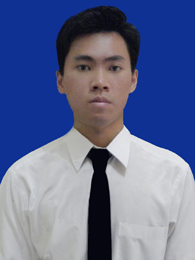 DAFTAR RIWAYAT HIDUPCURRICULUM VITAE DATA PRIBADI:Tempat/ Tgl. Lahir	: Banjarnegara, 27 November 1990 Agama			: IslamStatus			: SingleSuku			: Jawa Kebangsaan		: IndonesiaPENDIDIKAN FORMAL : 2014			: STMIK Nusa Mandiri Jurusan Sistem Informasi2010 - 2013	: AMIK BSI Jurusan Manajemen Informatika			2007 - 2010 		: MAN 2 Banjarnegara 2004 - 2007		: MTS Al-irsyad Gunungjati Banjarnegara1998 - 2004		: SDN 01 Gunungjati BanjarnegaraKEAHLIAN:Menguasai komputer Ms. office ( word & excel) & internet.Mengusai Photoshop ,PHP, MySQL, PHPMyadminMampu bekerja mandiri dan di dalam timJujur, disiplin, teliti dan memiliki tanggung jawab yang tinggi.Demikianlah Daftar Riwayat Hidup ini saya buat dengan sebenarnya.	Saya yang bersangkutan,  						 		        (   Ahmad Askhabul Yamin  )